Criteria: Choose your favorite or best activity to highlightPast district winning activities are ineligible to be submitted Activity must meet the state women’s leadership program purpose found belowWomen's Leadership Purpose: The purpose of the Virginia Farm Bureau Women’s Leadership Program is to promote agriculture through education, leadership, and advocacy.Please select the appropriate category for your activity:  Ag Literacy & Education	  Community Outreach & Involvement  Membership & Fundraising	  SafetyOutline the steps from start to finish to conduct this activity/project:What were the goals? (Include details and anticipated impact for each goal.)How were each of the goals met or achieved?Provide a detailed budget summary (items and costs including donated and in-kind).Who was the target audience? 
How did you promote or advertise your activity/project? What areas could be improved and why? How does your activity support the Women’s Leadership purpose statement?Provide additional information such as evaluations/surveys, photos, newspaper articles that highlight your activity/project. Maximum of 3 pages of supporting documents.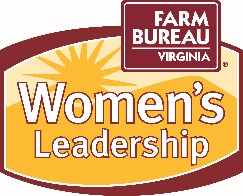 2023 VAFB Women’s Leadership Outstanding Activity AwardRETURN APPLICATION TO: women@vafb.com or mail to: Virginia Farm BureauATTN: Samantha Beard P.O. Box 27552Richmond, VA 23261APPLICATION RULES & REGULATIONSReport due by January 15, 2024Activity/Project DescriptionActivity/Project DescriptionCounty:Title of Activity/Project:Date of Activity/Project:  